               WEEKLY “WHY” LESSON PLAN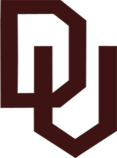 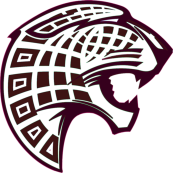 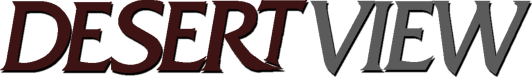 Lesson Title:Exploring JobsLesson Title:Exploring JobsLesson Title:Exploring JobsLesson 1of 3 ; Unit #2Lesson 1of 3 ; Unit #2Duration:45 min    Duration:45 min    Duration:45 min    Teacher/Student Ratio:1/27Teacher/Student Ratio:1/27Lesson File Name:3 Job-4 Questions Answered                                    Teacher:Mrs. RoblesSubject:Career Exploration                                                  Grade Level:9th gradeLesson File Name:3 Job-4 Questions Answered                                    Teacher:Mrs. RoblesSubject:Career Exploration                                                  Grade Level:9th gradeLesson File Name:3 Job-4 Questions Answered                                    Teacher:Mrs. RoblesSubject:Career Exploration                                                  Grade Level:9th gradeLesson File Name:3 Job-4 Questions Answered                                    Teacher:Mrs. RoblesSubject:Career Exploration                                                  Grade Level:9th gradeLesson File Name:3 Job-4 Questions Answered                                    Teacher:Mrs. RoblesSubject:Career Exploration                                                  Grade Level:9th gradeSTANDARD STANDARD STANDARD STANDARD STANDARD STANDARD 1.0 Career Exploration Interests1.1-Identify career interests1.2-Gather career informationSTANDARD 1.0 Career Exploration Interests1.1-Identify career interests1.2-Gather career informationSTANDARD 1.0 Career Exploration Interests1.1-Identify career interests1.2-Gather career informationSTANDARD 1.0 Career Exploration Interests1.1-Identify career interests1.2-Gather career informationSTANDARD 1.0 Career Exploration Interests1.1-Identify career interests1.2-Gather career informationOBJECTIVESOBJECTIVESOBJECTIVESTERMINOLOGYTERMINOLOGYStudent will be able to: 1.Answer 4 questions about 3 jobs.2. Use the Cornell Note form to answer four questions about three different jobs.3. Explain a summary of what they have learned. Student will be able to: 1.Answer 4 questions about 3 jobs.2. Use the Cornell Note form to answer four questions about three different jobs.3. Explain a summary of what they have learned. Student will be able to: 1.Answer 4 questions about 3 jobs.2. Use the Cornell Note form to answer four questions about three different jobs.3. Explain a summary of what they have learned. 1. Cornell Notes-A process in which to take notes. 2. Summary-A method of repeating what one has learned.3. Career Interests-A future job you may have for a main prospect.1. Cornell Notes-A process in which to take notes. 2. Summary-A method of repeating what one has learned.3. Career Interests-A future job you may have for a main prospect.INTRODUCTIONINTRODUCTIONINTRODUCTIONINTRODUCTIONINTRODUCTIONBellwork/Beginning of Class Procedures:      To take out folders and Laptops.Purpose of today’s learning:       To explore jobs that students may have an interest in. Bellwork/Beginning of Class Procedures:      To take out folders and Laptops.Purpose of today’s learning:       To explore jobs that students may have an interest in. Bellwork/Beginning of Class Procedures:      To take out folders and Laptops.Purpose of today’s learning:       To explore jobs that students may have an interest in. Bellwork/Beginning of Class Procedures:      To take out folders and Laptops.Purpose of today’s learning:       To explore jobs that students may have an interest in. Bellwork/Beginning of Class Procedures:      To take out folders and Laptops.Purpose of today’s learning:       To explore jobs that students may have an interest in. CONTENT                CONTENT                CONTENT                CONTENT                CONTENT                TEACHER ACTIONSTEACHER ACTIONSTEACHER ACTIONSSTUDENT ACTIONSSTUDENT ACTIONS     Teacher and students will write 4 questions that the students would like to know about a job.      Teacher and students will write 4 questions that the students would like to know about a job.      Teacher and students will write 4 questions that the students would like to know about a job.      1. How much money do I get for this job?2. How many hours do I need to work for this job?3. How much education do I need for this job?4. Do I get Benefits or what do I do for this job?     1. How much money do I get for this job?2. How many hours do I need to work for this job?3. How much education do I need for this job?4. Do I get Benefits or what do I do for this job?     Students will get a Cornell Note form from Mrs. Robles and answer the four question about jobs with exploring three jobs.      Students will get a Cornell Note form from Mrs. Robles and answer the four question about jobs with exploring three jobs.      Students will get a Cornell Note form from Mrs. Robles and answer the four question about jobs with exploring three jobs.      After students answer the questions they will write a summary for each job. This summary must be no less than twenty words.     After students answer the questions they will write a summary for each job. This summary must be no less than twenty words.CLOSURECLOSURECLOSURECLOSURECLOSURE     Students will share their Findings with other students (Pair Share) and the teacher Mrs. Robles.      Students will share their Findings with other students (Pair Share) and the teacher Mrs. Robles.      Students will share their Findings with other students (Pair Share) and the teacher Mrs. Robles.      Students will share their Findings with other students (Pair Share) and the teacher Mrs. Robles.      Students will share their Findings with other students (Pair Share) and the teacher Mrs. Robles. AVID WICOR STRATEGIES UTILIZEDAVID WICOR STRATEGIES UTILIZEDAVID WICOR STRATEGIES UTILIZEDAVID WICOR STRATEGIES UTILIZEDAVID WICOR STRATEGIES UTILIZED     Cornell notes.     Cornell notes.     Cornell notes.     Cornell notes.     Cornell notes.SAMPLE END OF UNIT ASSESSMENT QUESTIONSSAMPLE END OF UNIT ASSESSMENT QUESTIONSSAMPLE END OF UNIT ASSESSMENT QUESTIONSSAMPLE END OF UNIT ASSESSMENT QUESTIONSSAMPLE END OF UNIT ASSESSMENT QUESTIONS     What is one of four questions to ask about a job?          What is a summary?     What is one of four questions to ask about a job?          What is a summary?     What is one of four questions to ask about a job?          What is a summary?     What is one of four questions to ask about a job?          What is a summary?     What is one of four questions to ask about a job?          What is a summary?RESOURCESRESOURCESRESOURCESACCOMMODATIONSACCOMMODATIONS     State Standards in Technolgical Education Curriculum System.Career Encyclopedia BooksInternet resources about jobs/careers.Cornell note forms.Pencil/Pen     State Standards in Technolgical Education Curriculum System.Career Encyclopedia BooksInternet resources about jobs/careers.Cornell note forms.Pencil/Pen     State Standards in Technolgical Education Curriculum System.Career Encyclopedia BooksInternet resources about jobs/careers.Cornell note forms.Pencil/PenTeachers: Based on review of each student’s IEP or 504 plan make appropriate accommodations. Encourage participation from all students to the best of their ability.Calling on “non-volunteers” may not be appropriate for all students.Teachers: Based on review of each student’s IEP or 504 plan make appropriate accommodations. Encourage participation from all students to the best of their ability.Calling on “non-volunteers” may not be appropriate for all students.ATTACHMENTSATTACHMENTSATTACHMENTSATTACHMENTSATTACHMENTSMATERIALSSUPPLIESMATERIALSSUPPLIESStudent Laptops.Cornell note forms.Pencil/PenStudent Laptops.Cornell note forms.Pencil/Pen